ПРОЕКТ     РЕШЕНИЯО внесении изменений в решение совета сельского поселения Мичуринский сельсовет № 20/182 от 16 февраля 2018 года «Об утверждении Положения о материальном стимулировании муниципальных служащих администрации сельского поселения Мичуринский сельсовет  муниципального района Шаранский район Республики Башкортостан, и работников, занимающих должности и профессии, не отнесенные к муниципальным должностям и осуществляющих техническое обеспечение деятельности органов местного самоуправления»С целью приведения муниципальных правовых актов Совета  сельского поселения Мичуринский сельсовет в соответствие с Постановлением №610 от 24.12.2013 (ред.от 11.06.2019) «Об утверждении нормативов формирования расходов на оплату труда в органах местного самоуправления в Республике Башкортостан», Совет  сельского поселения Мичуринский сельсовет муниципального района Шаранский район Республики Башкортостан решил:       1. Внести в приложение к решению Совета  сельского поселения  от 16 февраля  2018 года № 20/182 «Об утверждении Положения о материальном стимулировании муниципальных служащих администрации сельского поселения Мичуринский сельсовет  муниципального района Шаранский район Республики Башкортостан, и работников, занимающих должности и профессии, не отнесенные к муниципальным должностям и осуществляющих техническое обеспечение деятельности органов местного самоуправления»следующие изменения:       а)   Абзац 1  раздела 1 читать в следующей редакции: « Материальная помощь, оказывается, как правило, при уходе сотрудника в ежегодный основной оплачиваемый отпуск и производится в соответствии с Положением, утвержденным представительным органом сельского поселения.       б)  Пункт 3.2.1   раздела 1 дополнить абзацем следующего содержания  «Главе сельского поселения, возглавляющего местную администрацию и исполняющего полномочия председателя представительного органа сельского поселения, выплачивается ежемесячное денежное вознаграждение в размерах ,определенных с учетом должностных окладов и надбавок. В пределах фонда оплаты труда главе сельского поселения, возглавляющего  местную администрацию и исполняющего полномочия председателя представительного органа сельского поселения, помимо ежемесячного денежного вознаграждения, выплачиваются:а)ежемесячное денежное поощрение в размере двух ежемесячных денежных вознаграждений;б)единовременная выплата к отпуску в размере 2 ежемесячных денежных вознаграждений при предоставлении ежегодного оплачиваемого отпуска;в)материальная помощь в соответствии с положением , утвержденным представительным органом сельского поселения.         2. Контроль за исполнением данного решения возложить на постоянную комиссию Совета сельского поселения Мичуринский сельсовет   по бюджету, налогам, вопросам муниципальной собственности.      Глава сельского поселения     Мичуринский сельсовет                                           В.Н.Корочкинс. Мичуринск«__» ______2021 г.№____			Башҡортостан РеспубликаһыШаран районымуниципаль районыныңМичурин ауыл Советыауыл  биләмәһе Советы452638, Мичурин ауылы,тел.(34769) 2-44-48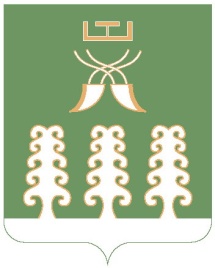 Республика Башкортостанмуниципальный районШаранский районСовет сельского поселенияМичуринский сельсовет452638, с.Мичуринск,тел.(34769) 2-44-48